Chapter 8: Wrapping up Metabolism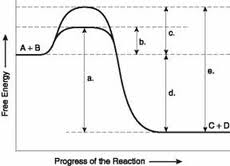 Name:Which letter represents the Ea, activation energy, of the overall backward reaction?A.B.C.D.EWhich letter represents the Ea of the catalyzed reaction?ABCDEWhich letter represents the ΔG of the reaction?ABCDEWhich letter represents the energy barrier needed to be overcomed in absence of a catalyst?ABCDEWhat are the corresponding signs for the above reaction?+ΔG, +ΔH, -ΔS–ΔG, +ΔH, +ΔS+ΔG, -ΔH, +ΔS–ΔG, -ΔH, +ΔSNeed for informationTrue/FalseThe ΔG of the reaction is affected by the use of an enzyme. (false)The top reaction is most likely associated with a catabolic pathway. (true)The above reaction is endothermic. (false)The reaction’s ΔG is spontaneous and endergonic. (false)The activation energy of the backward, catalyzed reaction is B, from the graph. (false)The ΔG of the reaction at equilibrium will be 0. (true)At equilibrium the work done by the reaction is constant at every given time. (False)Short answer:Define allosteric regulation.  How does allosteric regulation and enzyme inhibition differ?  How are they similar?What is a coenzyme vs a cofactor? List 1 or 2 examples of each.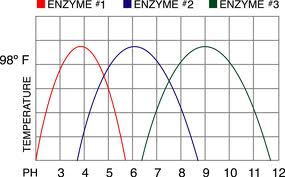 What are the optimal pH for enzymes 1, 2, & 3 all heldAt constant pressure and temperature.  Which of the enzymesWill work optimally at a pH of 5.5?